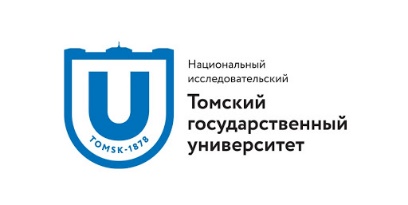 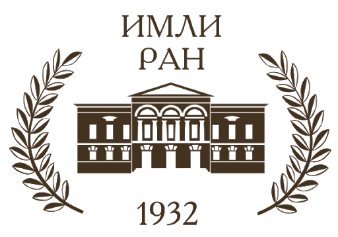 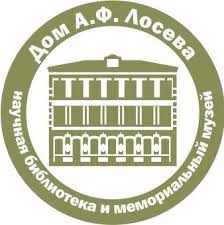 НАЦИОНАЛЬНЫЙ ИССЛЕДОВАТЕЛЬСКИЙ ТОМСКИЙ ГОСУДАРСТВЕННЫЙ УНИВЕРСИТЕТ (Томск)Философский факультет (ФсФ, ТГУ)Институт искусств и культуры (ИИК, ТГУ)Факультет психологии (ФП, ТГУ)НОЦ «Институт инноваций в образовании» (ТГУ)ИНСТИТУТ МИРОВОЙ ЛИТЕРАТУРЫ ИМЕНИ А.М. ГОРЬКОГО РАН (Москва)БИБЛИОТЕКА-МУЗЕЙ «ДОМ А.Ф. ЛОСЕВА» (Москва)ИНФОРМАЦИОННОЕ ПИСЬМО №1Уважаемые коллеги!Приглашаем вас принять участие в
Международной научной конференцииДостоевский в мировой и русской философской мысли: предвестие герменевтики и экзистенциальной аналитикиДата проведения конференции: 17–19 июня 2021 г.Место проведения: Национальный исследовательскийТомский государственный университетФорма проведения: онлайн – форматПрограммный комитет конференции:Председатель оргкомитета: Александр Борисович Ворожцов – доктор физико-математических наук, профессор, проректор по научной работе НИ ТГУ. Сопредседатели:Галина Ивановна Петрова – д-р филос. наук, проф., проф. каф. онтологии, теории познания и социальной философии ФсФ НИ ТГУ;Татьяна Анатольевна Костюкова– д-р пед. наук, проф., проф. каф. педагогики ПФ НИ ТГУ;Валерия Евгеньевна Буденкова – канд. филос. наук, доц., доц. кафедры культурологии, теории и истории культуры, заведующая лабораторией методологии и теории культуры (ЛМТК) Института искусств и культуры (НИ ТГУ);Юлия Станиславовна Осаченко – канд. филос. наук, доц., доц. кафедры онтологии, теории познания и социальной философии, заведующая лабораторией философии образования НОЦ «Института инноваций в образовании» (НИ ТГУ)Елена Аркадьевна Тахо-Годи – д-р филол. наук, профессор кафедры истории русской литературы филологического факультета МГУ имени М.В. Ломоносова; ведущий научный сотрудник ИМЛИ РАН; заведующая отделом Библиотеки-музея «Дом А. Ф. Лосева»;Виктор Петрович Троицкий – старший научный сотрудник Библиотеки-музея «Дом А.Ф. Лосева», руководитель общемосковского исследовательского семинара «Русская философия».Ученый секретарь: Кириленко Юлия Николаевна – канд. филос. наук, доц., зам. декана ФсФ по научной работе, доцент кафедры истории философии и логики.Члены оргкомитета:
Антон Павлович Семенюк – д-р филос. наук, доцент кафедры философии с курсами культурологии, биоэтики и отечественной истории Сибирского государственного медицинского университета (СибГМУ);Татьяна Александровна Шаповалова-Гупал – канд. филос. наук, доцент кафедры философии и истории Томской государственной академии систем управления Томского государственного архитектурно-строительного университета (ТГАСУ);Наталья Александровна Лукьянова – д-р филос. наук, профессор, заведующая отделением социально-гуманитарных наук Национального исследовательского Томского политехнического университета (НИ ТПУ);Елена Николаевна Савельев – канд. филос. наук, доц., заведующая кафедрой культурологии, теории и истории культуры Института искусств и культуры (НИ ТГУ); Татьяна Ивановна Суслова – д-р филос. наук, проф., декан гуманитарного факультета, заведующая кафедрой философии и социологии Томского университета систем управления (ТУСУР);Валерия Владимировна Петренко –  канд. филос. наук, доц., доц. каф. онтологии, теории познания и социальной философии НИ ТГУ;Александр Андреевич Полонников – канд. психол. наук., доц., научный руководитель Научно-образовательной лаборатории психологии познавательных процессов Института психологии Белорусского государственного педагогического университета им. Максима Танка (БГПУ), визит-профессор Института Педагогики Университета Гданьска;Наталья Дмитриевна Корчалова – заведующий научно-образовательной лаборатории психологии познавательных процессов Института психологии БГПУ им. Максима Танка;Дмитрий Юрьевич Король – старший научный сотрудник лаборатории психологии познавательных процессов Института психологии БГПУ им. Максима Танка;Д-р Ранджана Саксена – д-р, доц., зав. кафедрой славянских и финно-угрских исселедований, Делийский университет, Дели, Индия;Сону Саини – д-р, старший преподаватель, Центр русских исследований, университет им. Джавахарлала Неру, Нью Дели, Индия;Ирина Борисовна Шилина – д-р. ист. наук, проф., декан факультета "Социальная коммуникация"; профессор кафедры Социальной коммуникации и организации работы с молодежью Московского государственного психолого-педагогического университета (МГППУ); Ирина Анатольевна Поплавская – докт. филол. наук, профессор кафедры русской и зарубежной литературы НИ ТГУ.Цель: Конференция организуется к в юбилейный год Ф.М. Достоевского, чтобы почтить память великого русского писателя и философа и определить влияние его творчества на современную отечественную и мировую философскую мысль. Организаторы предполагают, что философская интуиция Достоевского предвосхитила множество тем, проблем и процессов, которые и сегодня обладают мощным генеративным потенциалом. Конференция нацелена на реконструкцию и (ре)контекстуализацию идей, которые поднимал в свое время Достоевский, на обнаружение их связи с теми актуальными проблемами современной философии, которые (и в этом состоит перформативный потенциал философии) концептуализируют их значение только сегодня. Речь идет в первую очередь о современной герменевтике и экзистенциальной аналитике. Организаторы рассчитывают стимулировать новый этап критического освоения творчества Достоевского, что позволит увидеть новые горизонты развития современной философской и более широко ‒ гуманитарной – мысли, оценить состояние, качественный уровень и области применения философской рефлексии. В этом контексте особое значение приобретают философская антропология Достоевского и вопрос о ее влиянии на философию университетского образования.Новизна тематики конференции состоит в ее обращенности к предвестиям Достоевского как к философскому предпониманию современных процессов к тому, что помогает рассмотреть и истолковать те (де)конструктивные процессы в культуре и философии, свидетелями которых мы сегодня являемся. Актуальным представляется обращение к «языковому миру» Достоевского, к той живой среде, с помощью которой писатель создает уникальное философское пространство гуманитарного опыта, в котором определяются важнейшие формулировки его мирововоззрения. Таким образом, возникает ещё одна важная цель конференции – инициировать и поддержать непрерывность философской аналитической работы с Текстом Достоевского как с тем, что актуализирует осмысление настоящего. Предстоящее обсуждение может проходить в различных формах научного дискурса (публикации результатов научных исследований, обмен собственными идеями и собственным исследовательским опытом, знакомство и установление творческих контактов между философскими (гуманитарными) сообществами различных университетов и творческими организациями). Организаторы конференции рассчитывают на то, что дискуссии помогут выработке образцов современной философской мысли, установлению новых связей с гуманитарной традицией, развитию взаимосозидающих отношений между ее участниками. На конференции для обсуждения предлагаются следующие темы:Достоевский и современность.Мировоззрение, метафизика и мироощущение Достоевского.Противоборство бытия и небытия в творчестве Достоевского.Авторитет Достоевского в исследовании психической жизни, жизни подсознания.Экзистенциальная аналитика как философский метод Достоевского.Герменевтические мотивы творчества Достоевского. «Философия трагедии» Достоевского. «Трагический миф» Достоевского в истолковании русской философской критики.Достоевский и специфика миросозерцания и мироощущения русской философии XIX в.Достоевский в русской религиозно-философской мысли Серебряного века.Влияние Достоевского на русский модернизм.Достоевский и европейская философия XIX–XX вв.: проблемы восприятия и влияния.Близость и разногласия мировоззренческих основ творчества Достоевского и европейского экзистенциализма. Творчество Достоевского и самоинтерпретация современного философского дискурса. Потенциал литературного наследия Достоевского для критического самосознания современной гуманитарной мысли.К участию в конференции приглашаются:– преподаватели, аспиранты, научно-исследовательские коллективы российских и зарубежных университетов и институтов;– исследователи русской философии, культуры, философской и культурной антропологии, социологии, культурологии, психологии, истории, политологии, международных отношений, семиологии, филологии, лингвистики, журналистики и других научных дисциплин и направлений, включая концептуальные и прикладные направления.Срок подачи заявок на конференцию – до 15 марта 2021 года включительно. Форма Заявки прилагается к информационному письму. Заявка должна включать тезисы для издания сборника материалов конференции. Оргкомитет оставляет за собой право отбора заявок без объяснения причин их отклонения. Программа конференции будет сформирована на основании отобранных заявок и размещена на официальном сайте НИ ТГУ до 10 июня 2021 года.По итогам конференции будут выпущены электронный и традиционный бумажный сборники публикаций участников. Статьи в сборники можно подавать до начала конференции.Все материалы сборников будут индексированы в РИНЦ и размещены в научной электронной библиотеке www.elibrary.ru. Избранные доклады конференции будут опубликованы в специальных выпусках журналов «Вестник Томского государственного университета. Серия «Философия. Социология. Политология» и «Вестник Томского государственного университета. Серия «Культурология и искусствоведение» (журналы входят в перечень ВАК, индексируются в РИНЦ и Web of Science Core Collection).Дополнительная информация на странице конференции: http://fsf.tsu.ru/dostoevsky/Заявка-анкета участника конференции в приложении.